SNMPSNMP 로거들은 SNMP 쿼리 또는 SNMP 트랩 통신으로 데이터를 수집합니다.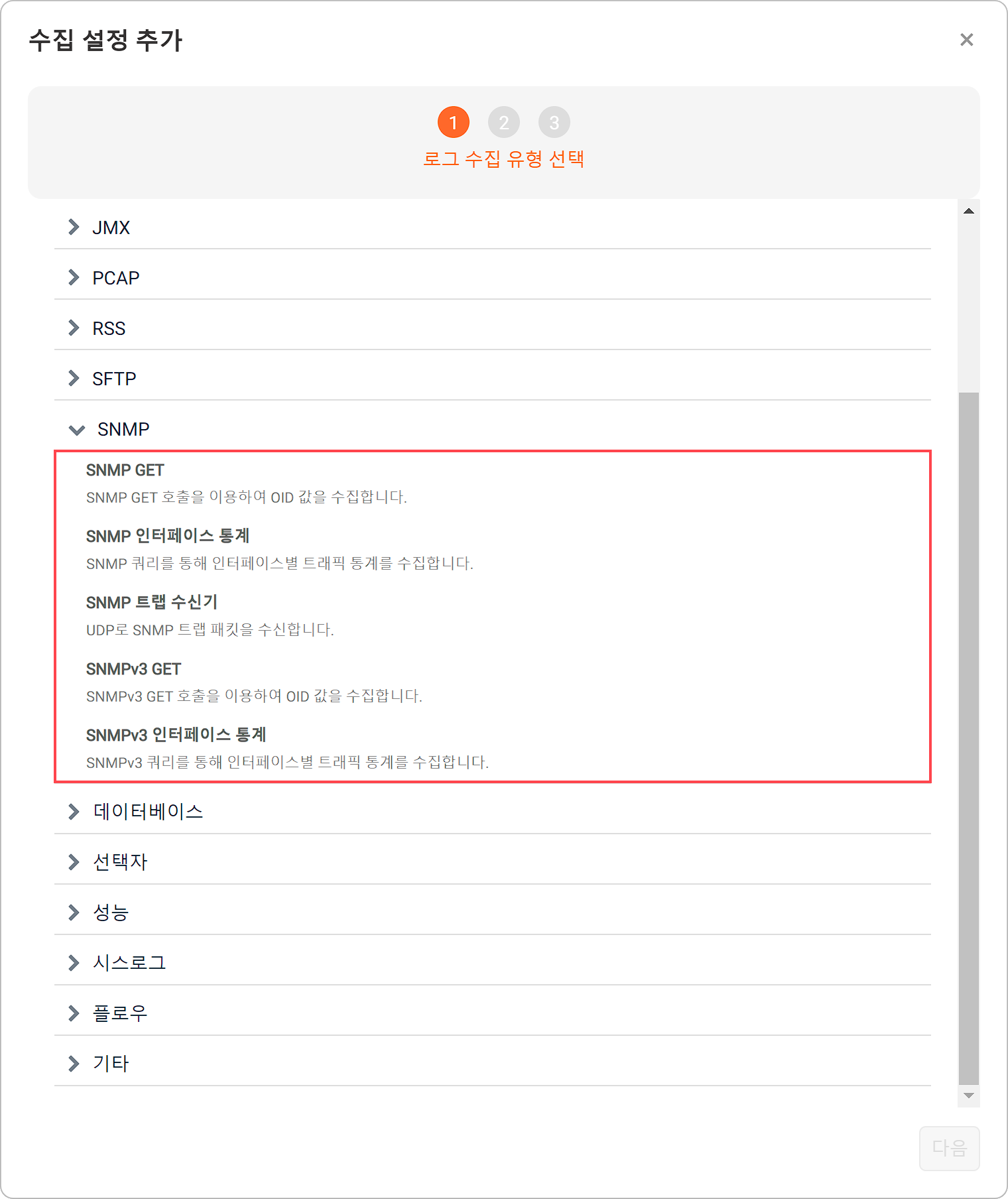 SNMP GETSNMP GET 로거는 SNMP 에이전트를 대상으로 쿼리를 수행한 결과를 수집합니다.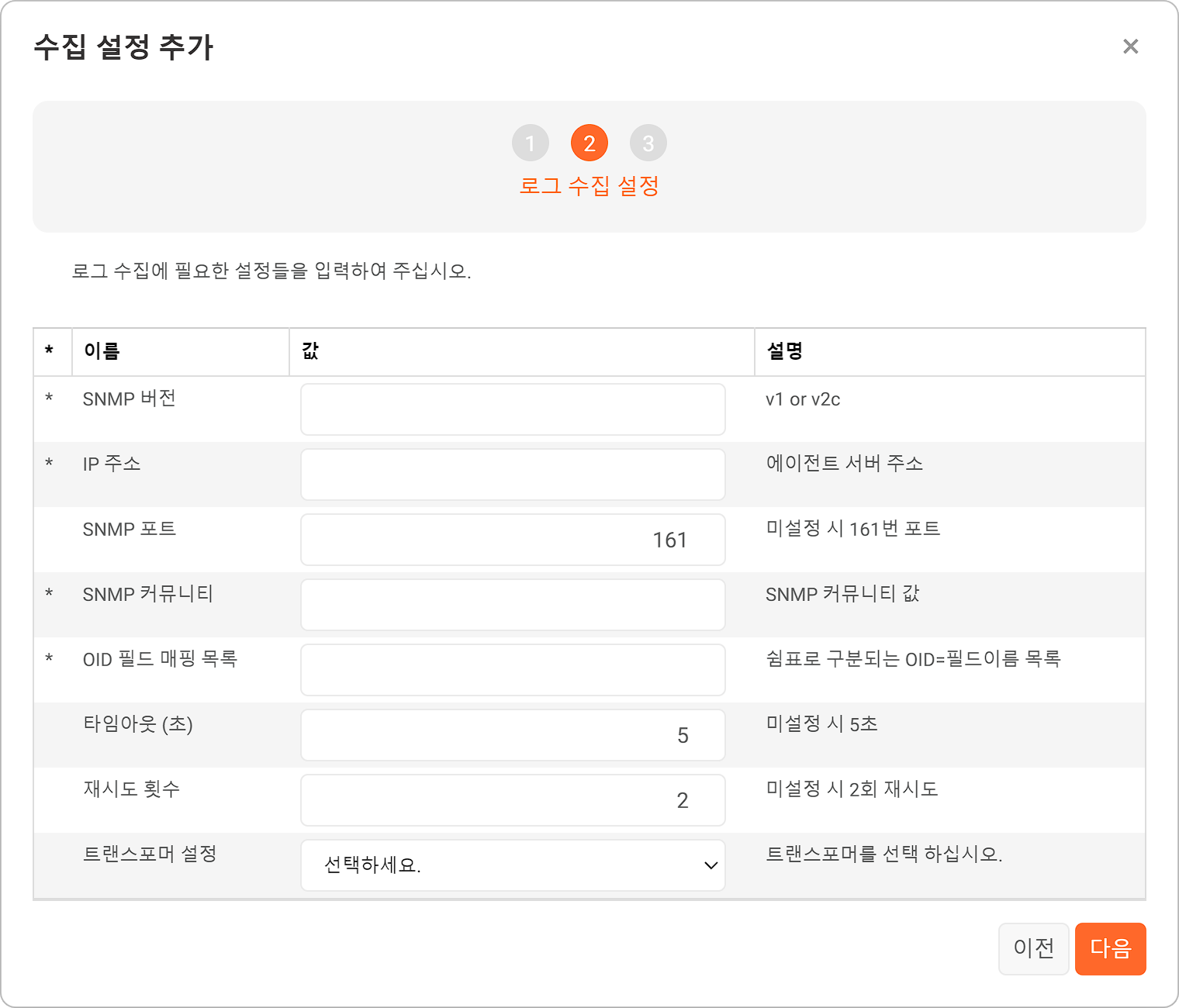 SNMP 버전v1, v2c 중 하나를 입력IP 주소SNMP 에이전트의 호스트 이름 혹은 IP 주소SNMP 포트SNMP 쿼리를 수행할 때 사용할 포트 번호(기본값: 161)SNMP 커뮤니티SNMP 인증에 사용할 커뮤니티 문자열을 입력합니다. 읽기 전용으로는 관례적으로 public이 흔히 사용됩니다.OID 매핑 목록수집할 대상 Object ID와 필드 이름의 쌍을 쉼표(,)로 구분하여 입력. 로그를 수집할 때 OID가 지정한 필드 이름으로 변환되어 값과 함께 기록됩니다.타임아웃초 단위로 쿼리 응답 만료시간을 지정합니다. 미설정 시 5초로 지정됩니다.재시도 횟수쿼리 실패 시 몇 번 재시도 할 것인지 지정합니다. 미설정 시 2회로 지정됩니다.트랜스포머 설정수집된 로그에 적용할 트랜스포머를 목록에서 선택. 미지정 시 트랜스포머를 적용하지 않고 원본 그대로 수집합니다.SNMP 인터페이스 통계SNMP 인터페이스 통계 로거는 SNMP 쿼리를 통해 인터페이스별 트래픽 통계를 수집합니다.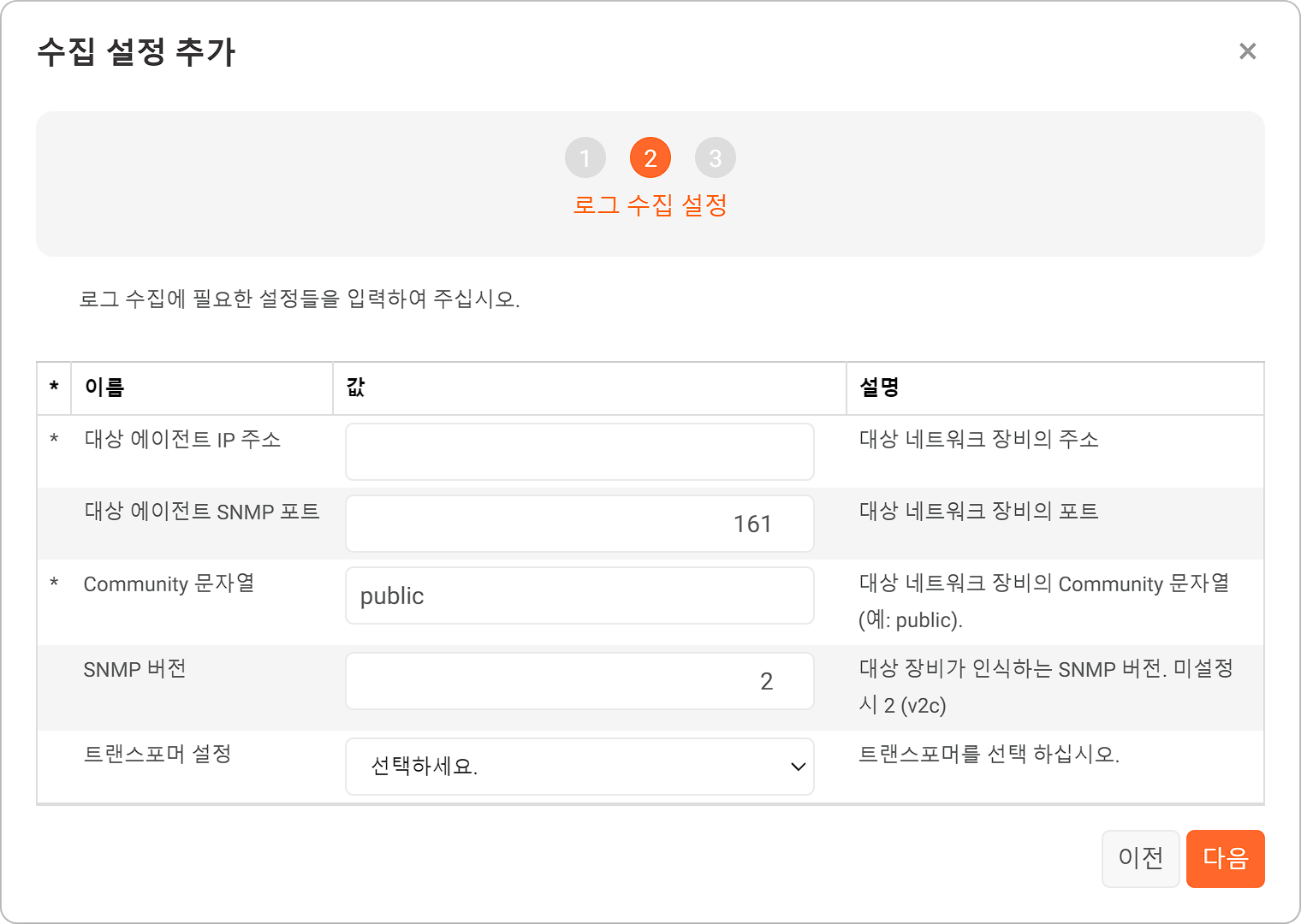 대상 에이전트 IP주소대상 네트워크 장비의 주소대상 에이전트 SNMP 포트SNMP 쿼리를 수행할 때 사용할 포트 번호(기본값: 161)Community 문자열대상 네트워크 장비의 커뮤니티 문자열(예: public).SNMP 버전대상 장비가 인식하는 SNMP 버전 번호를 1, 2 중에서 입력(기본값: 2). 2는 v2c를 의미합니다.트랜스포머 설정수집된 로그에 적용할 트랜스포머를 목록에서 선택. 미지정 시 트랜스포머를 적용하지 않고 원본 그대로 수집합니다.SNMP 트랩SNMP 트랩 로거는 시스템 > 포트 관리에서 구성한 SNMP 트랩 포트를 통해 실시간으로 SNMP 트랩 메시지를 수집합니다.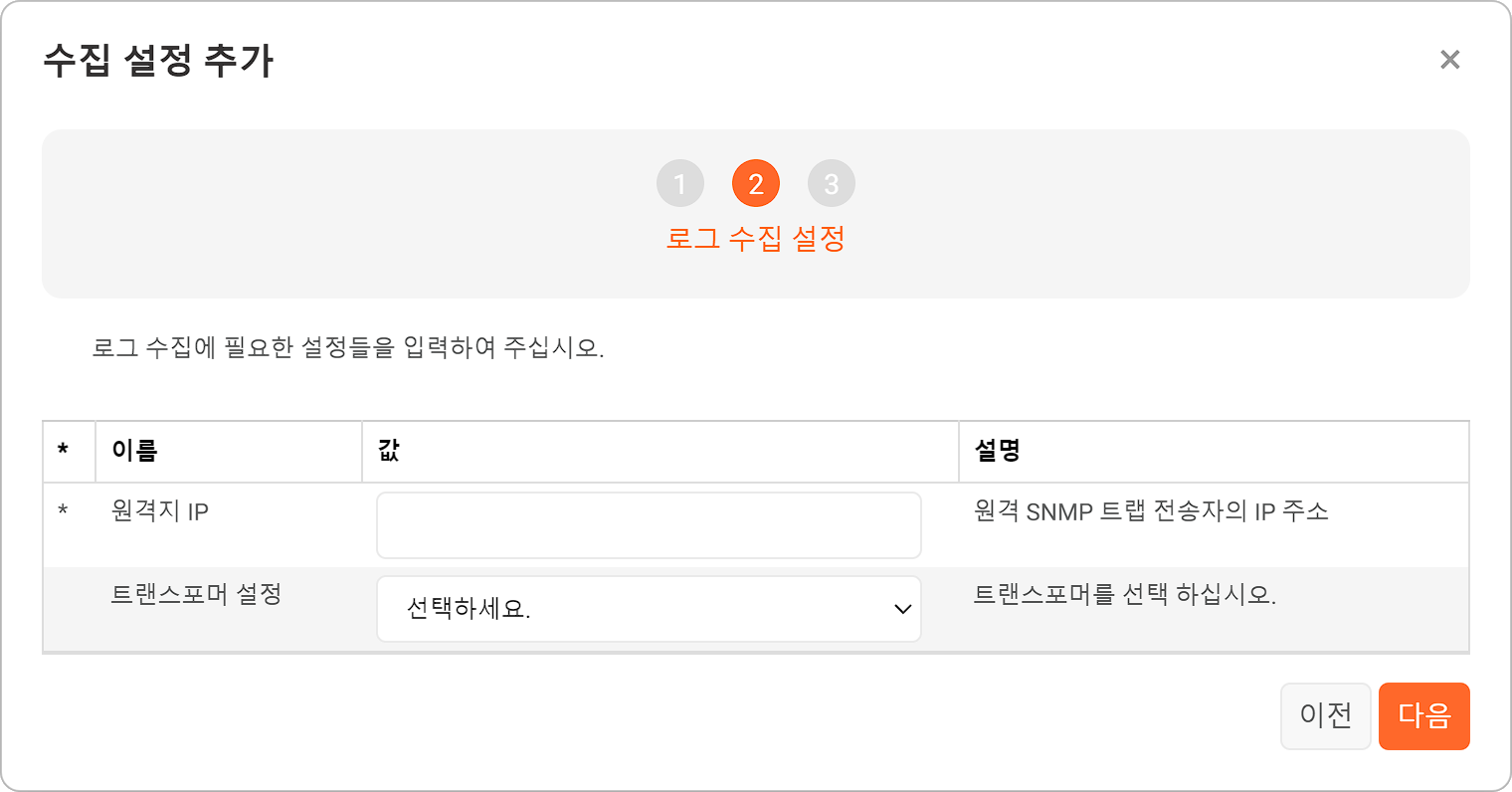 원격지 IPSNMP 트랩 메시지 전송 호스트의 IP 주소트랜스포머 설정수집된 로그에 적용할 트랜스포머를 목록에서 선택. 미지정 시 트랜스포머를 적용하지 않고 원본 그대로 수집합니다.SNMPv3 GETSNMPv3 GET 로거는 SNMPv3 에이전트를 대상으로 쿼리를 수행한 결과를 수집합니다.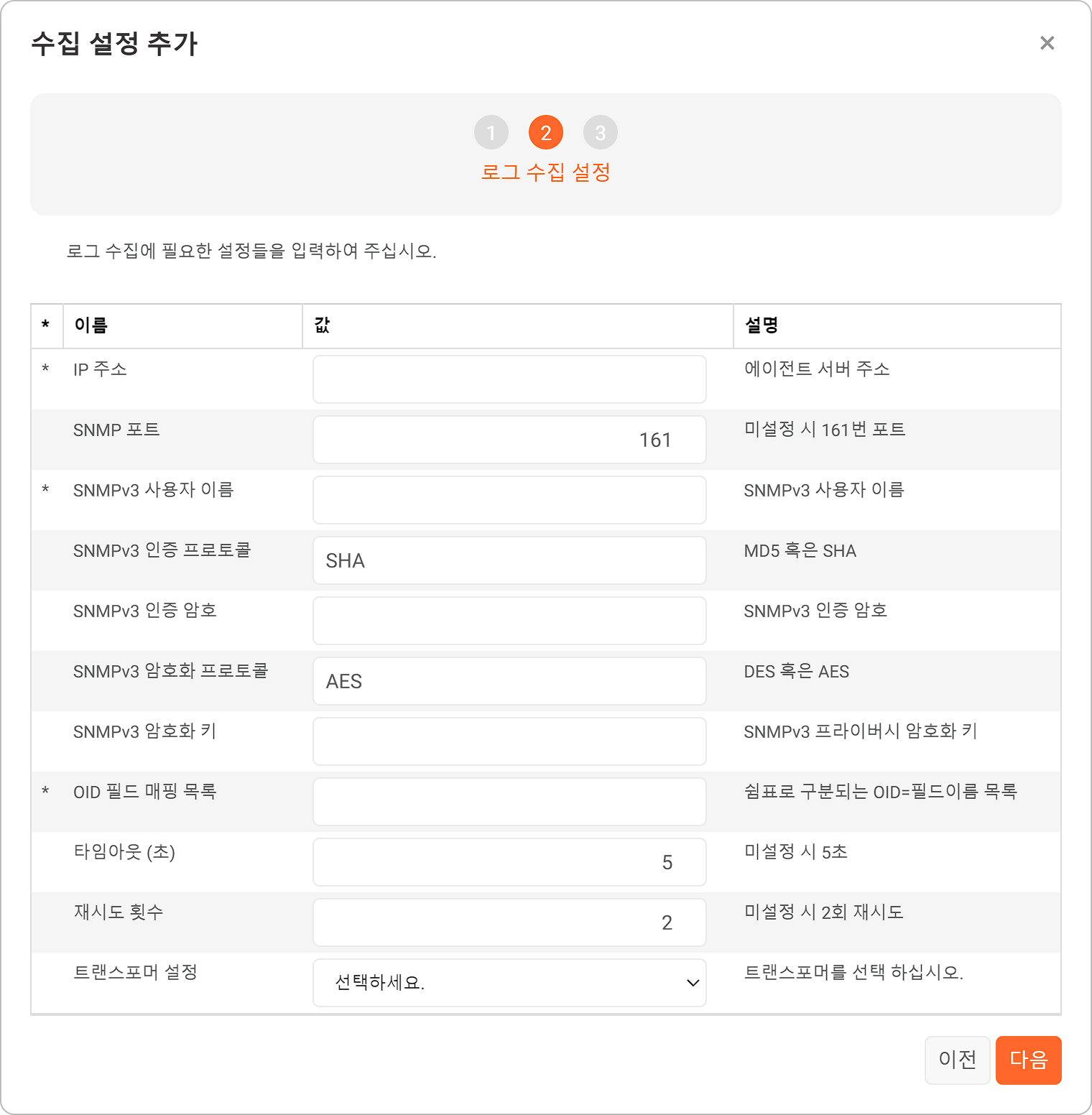 IP 주소SNMP 에이전트의 호스트 이름 혹은 IP 주소SNMP 포트SNMP 쿼리를 수행할 때 사용할 포트 번호(기본값: 161)SNMPv3 사용자 이름SNMPv3 통신 인증용 사용자 이름SNMPv3 인증 프로토콜SNMPv3 인증 프로토콜. MD5 혹은 SHA를 선택하여 입력합니다(기본값: SHA).SNMPv3 인증 암호SNMPv3 인증 암호를 입력합니다.SNMPv3 암호화 프로토콜SNMPv3 암호화 프로토콜. DES 혹은 AES를 선택하여 입력합니다(기본값: AES).SNMPv3 암호화 키SNMPv3 암호화 키를 입력합니다.OID 매핑 목록수집할 대상 Object ID와 필드 이름의 쌍을 쉼표(,)로 구분하여 입력. 로그를 수집할 때 OID가 지정한 필드 이름으로 변환되어 값과 함께 기록됩니다.타임아웃(초)쿼리 응답 만료시간(기본값: 5초)재시도 횟수쿼리 실패 시 재시도 횟수(기본값: 2회)트랜스포머 설정수집된 로그에 적용할 트랜스포머를 목록에서 선택. 미지정 시 트랜스포머를 적용하지 않고 원본 그대로 수집합니다.SNMPv3 인터페이스 통계SNMPv3 인터페이스 통계 로거는 SNMPv3 쿼리를 통해 인터페이스별 트래픽 통계를 수집합니다.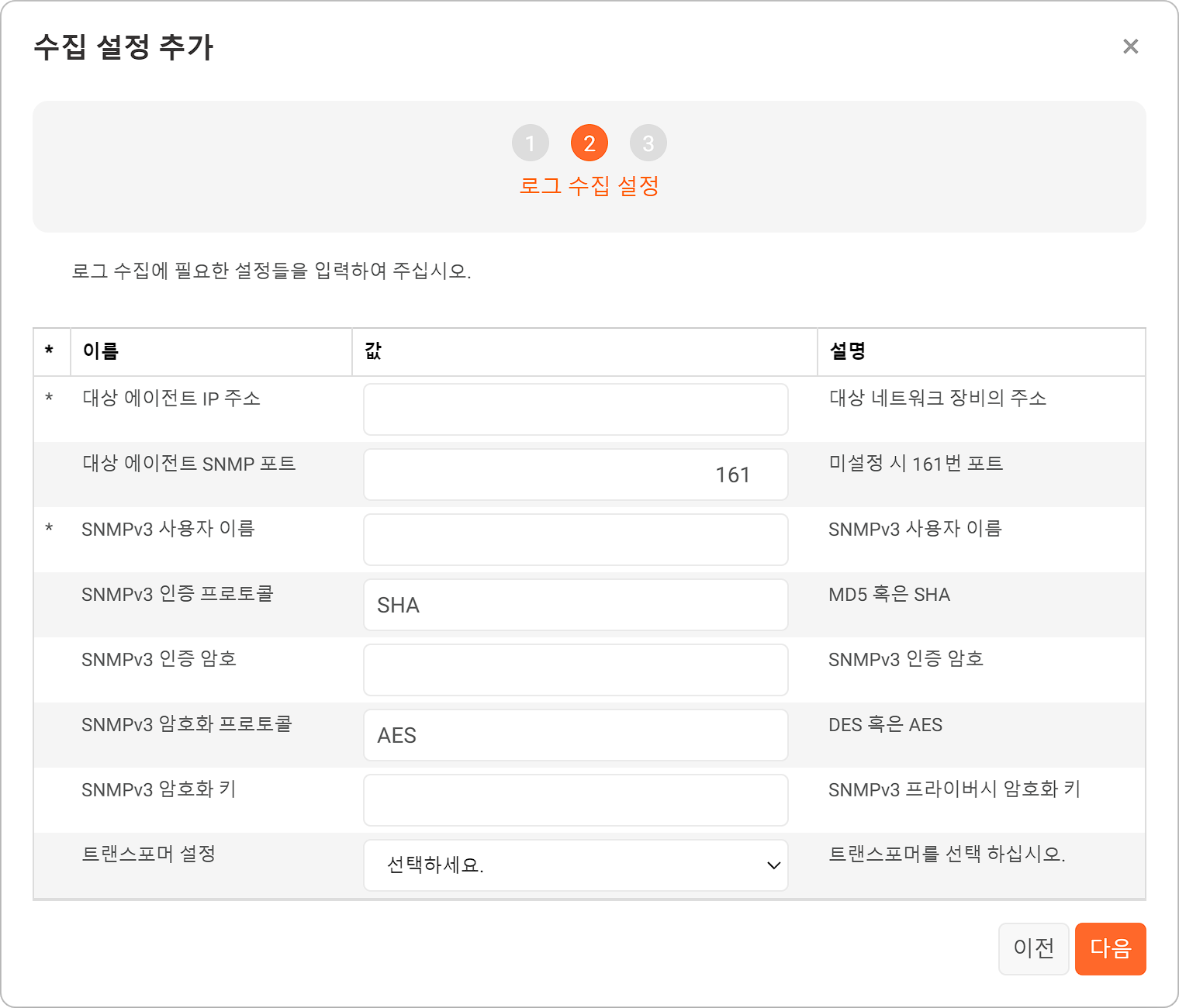 대상 에이전트 IP주소대상 네트워크 장비의 주소대상 에이전트 SNMP 포트SNMP 쿼리를 수행할 때 사용할 포트 번호(기본값: 161)SNMPv3 사용자 이름SNMPv3 통신 인증용 사용자 이름SNMPv3 인증 프로토콜SNMPv3 인증 프로토콜. MD5 혹은 SHA를 선택하여 입력합니다(기본값: SHA).SNMPv3 인증 암호SNMPv3 인증 암호를 입력합니다.SNMPv3 암호화 프로토콜SNMPv3 암호화 프로토콜. DES 혹은 AES를 선택하여 입력합니다(기본값: AES).SNMPv3 암호화 키SNMPv3 암호화 키를 입력합니다.트랜스포머 설정수집된 로그에 적용할 트랜스포머를 목록에서 선택. 미지정 시 트랜스포머를 적용하지 않고 원본 그대로 수집합니다.